附件3青年志愿者关爱农村留守儿童“七彩假期”志愿服务项目“志愿汇”专区指南专项保险领取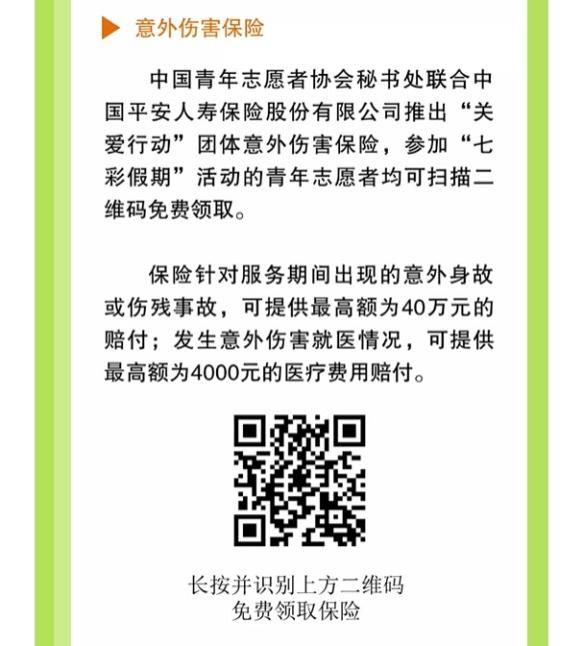 点击“专项保险领取”，扫描二维码申领活动包申领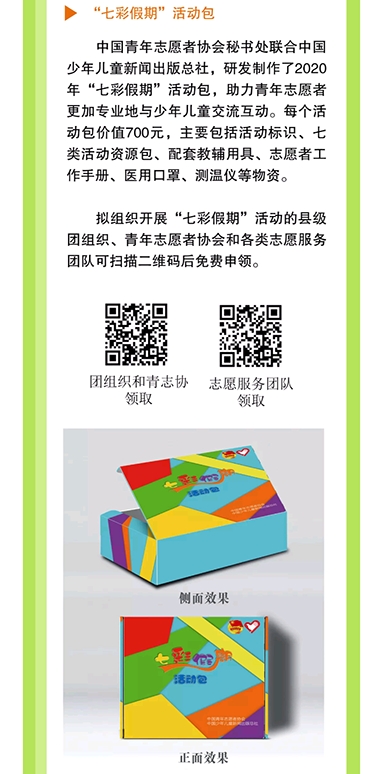 点击“活动包申领”，扫描二维码申领其他技术问题，请拨打“志愿汇”官方客服电话:400-0035-125或在工作时间联系叶老师：18868808082。